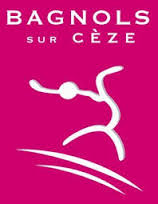 Nom Prénom du parent :Date de naissance du parent :Adresse :Code postal ville :N° de téléphone :N° Allocataire :Enfant(s) concerné(s) :Attestation de paiementJe soussigné(e) _____________________________________atteste prendre en charge la facture restauration et/ou périscolaire (rayer la mention inutile) à hauteur de ____________%  pour la période d’année scolaire  2018-2019.DateNom PrénomSignature